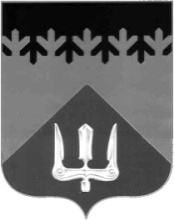 СОВЕТ ДЕПУТАТОВВОЛХОВСКОГО МУНИЦИПАЛЬНОГО РАЙОНА ЛЕНИНГРАДСКОЙ ОБЛАСТИРЕШЕНИЕот  22  августа  2019  года                                                                      №  116Об установлении размера родительской платы за присмотр и уход за детьми в группах продленного дня в муниципальных образовательных учреждениях, реализующих образовательные программы начального   общего, основного общего и среднего общего образования, расположенных на территории Волховского муниципального района Ленинградской области, за счет средств физических и юридических лицНа основании части 7 статьи 66 Федерального закона от 29 декабря 2012 года № 273-ФЗ «Об образовании в Российской Федерации», в соответствии с пунктом 4 части 2 статьи 6 Устава Волховского муниципального района, Совет депутатов Волховского муниципального района Ленинградской областирешил:1. Установить на 2019-2020 учебный год родительскую плату за присмотр и уход за детьми в группах продленного дня в муниципальных образовательных учреждениях, реализующих образовательные программы начального общего, основного общего и среднего общего образования, расположенных на территории Волховского муниципального района Ленинградской области, за счет средств физических и юридических лиц (далее – родительская плата за присмотр и уход за детьми в группах продленного дня):1.1. в группах наполняемостью 20-25 человек с 6 часовым пребыванием в размере 1 615,00 рублей в месяц (в месяц за 1 человека);1.2. в группах наполняемостью 20-25 человек с 3 часовым пребыванием в размере 808,00 рублей в месяц (в месяц за 1 человека).1.3. за 1 час пребывания в группах наполняемостью 20-25 человек в размере 13,07 рублей (за 1 человека).2. Настоящее решение вступает в силу на следующий день после его официального опубликования в сетевом издании «ВолховСМИ».3. Контроль за исполнением настоящего решения возложить на постоянные депутатские комиссии по социальным вопросам.Глава Волховского муниципального районаЛенинградской области                                                                    Кафорин С.А.